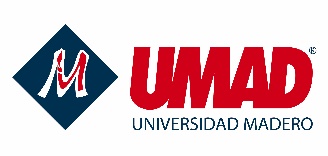 CIRCULAR DEL PROCESO DE REINSCRIPCIÓN PRIMAVERA 2023 Realiza tu pago a través de las formas de pago autorizadas y publicadas en la página institucional https://umad.edu.mx/formas-de-pago/. Es importante considerar que, para evitar generar recargos, deberás cubrir el importe de $10,465 (diez mil cuatrocientos sesenta y cinco pesos 00/100 M.N), correspondiente al primer pago, antes de la fecha límite que es el 20 de diciembre de 2022.  Deberás verificar el horario de atención disponible en caja, recuerda que para tu comodidad puedes realizar tu pago directamente desde SISE.Ingresa a SISE a través de la página de la UMAD, dando clic en el acceso directo ubicado en la esquina superior izquierda.Escribe tu Clave y Contraseña.A partir del 05 de diciembre de 2022, en el menú Reportes Escolares, haz clic en Mi Ficha de Inscripción, podrás conocer el día y la hora de tu reinscripción, el horario es asignado con base en el promedio de la primavera anterior.El alta de materias (reinscripciones) será del 04 al 06 de enero de 2023, y de acuerdo a la fecha y horario que te corresponda, deberás hacer lo siguiente:En el Menú Servicios Escolares, clic en Inscripciones. Selecciona el periodo (primavera 2023), clic en Oferta de Materias; en esta opción selecciona las materias a dar de alta y clic en el botón Inscribir.Si necesitas añadir o quitar alguna materia de tu inscripción, puedes volver a entrar a tu sesión y modificar tu horario; esto sólo en los días del 04 al 06 de enero de 2023. En el caso de tener algún problema relacionado a la reinscripción, mandar un correo electrónico a: reinscripcion@umad.edu.mxEn Mis Datos, en el menú Configuración, actualiza tus datos, es indispensable dar de alta tu correo electrónico personal.Cierra sesión. ALTA EN PLATAFORMA Una vez que has dado de alta tus materias en SISE, es requisito indispensable dar de alta (inscribir) tus materias en la plataforma institucional de campus virtual http://umad.mrooms3.net/ acuerdo al tutorial publicado en la página de la UMAD https://umad.edu.mx/tutorial-para-inscripcion-de-materias-a-campus-virtual-umad/OBSERVACIONES:En el caso de la materia de prácticas profesionales debes solicitarlo al siguiente correo electrónico juan.marquez@umad.edu.mx con el Coordinador de Vinculación Mtro. Juan José Márquez Susano. El sistema no permite la reinscripción a alumnos condicionados académicamente, deportivamente, con adeudo económico, adeudo de libros o por adeudo de documentación.Recuerda que deberás dar de alta el nivel de inglés que te corresponde para que el sistema te permita inscribir otras materias.A partir del día 09 de enero de 2023 a las 14:00 hrs., consulta en tu horario en el SISE si alguno de tus cursos fue cerrado.Si consideras que aún puedes cursar otra(s) materia(s), las puedes dar de alta del 07 al 26 de enero de 2023, recuerda que también las debes dar de alta en la plataforma institucional. Reinscribe únicamente las materias que estés completamente seguro de poder cursar y pagar, ya que a partir del 07 de enero de 2023 no podrás eliminarlas. No están autorizados los empalmes de horario de materias.Para la carrera de Comercio Exterior y Derecho Aduanero, si vas a dar de alta la materia de viaje empresarial favor de contactar juan.marquez@umad.edu.mx con el Coordinador de Vinculación Mtro. Juan José Márquez Susano.Recuerda que si no realizas el primer pago en la fecha establecida en el calendario escolar (20 de diciembre de 2022), tendrás que pagar adicionalmente el 5% sobre el primer pago por concepto de reinscripción extemporánea.La institución por ningún motivo pedirá cobros por medios distintos a los establecidos por la institución en el enlace https://umad.edu.mx/formas-de-pago/COORDINACIÓN DE REGISTRO Y CONTROL ESCOLAR14 de noviembre de 2022